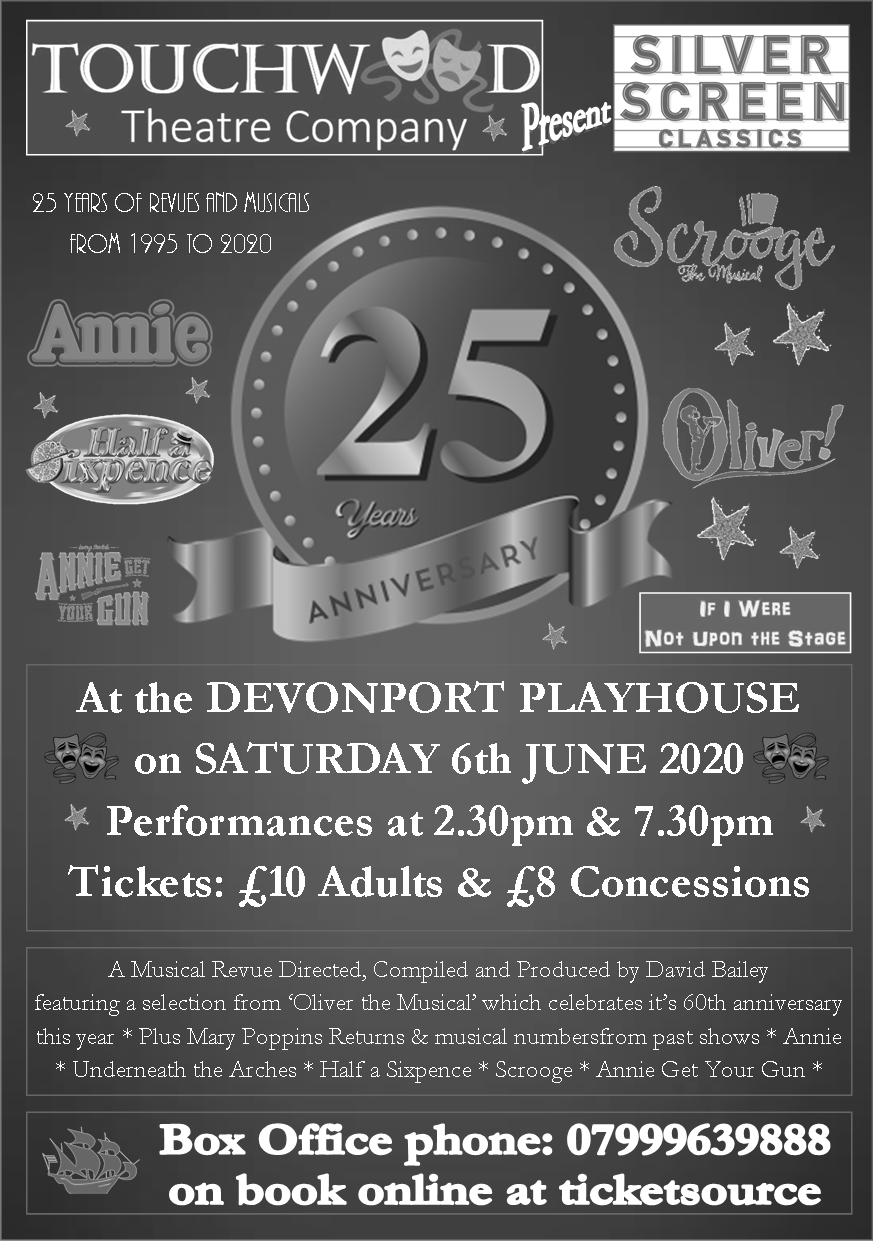 Touchwood ‘SILVER SCREEN CLASSICS’ – 25th ANNIVERSARY SHOW - SONGSOverture 													1Introduction by Clive JonesThat's Entertainment/There’s No Business Like Show Business – Full CompanyA show that is really a show Sends you out with a kind of a glow
And you say as you go on your way That’s Entertainment!
A song that is winging along or a dance with a touch of romance
is the art that appeals to the heart That's Entertainment!
Admit we're a hit and we'll go from there We played a charade that was lighter than air
a good old fashioned affair as we sing this finale we hope it was up your alley
No death like you get in Macbeth No ordeal like the end of Camile
This goodbye brings a tear to the eye The world is a stage
the stage of a world of entertainment!A show that is really a show Sends you out with a kind of a glow
And you say as you go on your way That Entertainment!
A song that is winging along or a dance with a touch of romance
is the art that appeals to the heart That's Entertainment!
Admit we're a hit and we'll go from there
We played a charade that was lighter than air a good old fashioned affair
as we sing this finale we hope it was up your alley
No death like you get in Macbeth No ordeal like the end of Camile
This goodbye brings a tear to the eye The world is a stage
the stage of a world of entertainment!There’s No Business Like Show Business(solo verse) The costumes, the scenery, the make-up, the props
The audience that lifts you when you're down
The headaches, the heartaches, the backaches, the flops
The sheriff who escorts you out of town
The opening when your heart beats like a drum
The closing when the customers won't come

(chorus) There's no business like show business Like no business I know
Everything about it is appealing Everything the traffic will allow
Nowhere could you get that happy feeling When you are stealing that extra bow
There's no people like show people They smile when they are low
Even with a turkey that you know will fold You may be stranded out in the cold
Still you wouldn't 'change for a sack of gold Let's go on with the show    Interlude then repeat 1st chorus in staccato  						2(Back to tempo) There's no business like show business Like no business I knowTraveling through the country will be thrilling Standing out in front on opening nightsSmiling as you watch the theater filling And there's your billing out there in lightsThere's no people like show people They smile when they are lowYesterday they told you you would not go far That night you open and there you areNext day on your dressing room they've hung a star    Let's go on with the show Somewhere Over The Rainbow (The Wizard of OZ) – Dorothy GaleSomewhere over the rainbow Way up high, There's a land that I heard of Once in a lullaby. 
Somewhere over the rainbow Skies are blue,
And the dreams that you dare to dream Really do come true.
Someday I'll wish upon a star And wake up where the clouds are far Behind me.
Where troubles melt like lemon drops Away above the chimney tops 
That's where you'll find me.
Somewhere over the rainbow, Bluebirds fly. Birds fly over the rainbow.
Why then, oh why can't I?Where troubles melt like lemon drops Away above the chimney tops 
That's where you'll find me.
Somewhere over the rainbow, Bluebirds fly. Birds fly over the rainbow.
Why then, oh why can't I?
If happy little bluebirds fly Beyond the rainbow, Why, oh why can't I?Tommorrow [ANNIE]
The sun'll come out Tomorrow Bet your bottom dollar That tomorrow There'll be sun!Just thinkin' about Tomorrow Clears away the cobwebs, And the sorrow 'Til there's none!When I'm stuck a day That's grey, And lonely, I just stick out my chin And Grin, And Say,Oh! The sun'll come out Tomorrow So ya gotta hang on 'Til tomorrow Come what mayTomorrow! Tomorrow! I love ya Tomorrow! You're always A day A way! [Repeat]Lets go to the movies [Annie] Grace, Chorus, Oliver and Tappers
[Grace, spoken] C'mon, Annie, let's go to the movies!
[Annie, spoken] Let's go see the stars!

[Grace] Cowboy heroes Cops and robbers Glamour and strife
Bigger than life! Sitting in the darkness What a world to see!
Let's go to the movies Annie, wait and see
 														3
Bette Davis is probably lying And Greta Garbo is probably crying
While Robert Taylor Is locked in her dying embrace
Chico and Groucho And Chaplin and Lloyd
Are all super Sweet Mickey Mouse Shirley Temple And dear Jackie Cooper

[Annie] Let's go to the movies

[Both] Let's go see the stars!

[Grace] Fred and Ginger Spinning madly Songs and romance Life is the dance
Sitting in the darkness Popcorn on your knee! Give the maid the night off!

[Warbucks, spoken] Turn the kitchen light off!

[Grace & Warbucks] Let's go to the movies Annie, you and me!

[Chorus] Welcome to the movies! Welcome to the stars! Welcome to this
Grand illusion All of it's yours Right through these doors!
Every plot's a dilly This we guarantee!
Welcome to the movies Wait and see

Let's go to the movies (See the movies)
Let's go see the stars Red lights holler Big Depression
What do we care? Movies are there! Only happy endings (Boy gets girl, yes)
That's our recipe! Welcome to a lovely M-O-V-I-E!

[Male Chorus] Let's go to the movies (We love to go, to RKO, Columbia, Universal)
Let's go see the stars (Jack Warner and, Sam Goldwyn and, MGM and Paramount)

[All] Dreams of glory Cast of thousands Bigger than life Bigger than life!
Only happy endings That's our recipe!
So, welcome to the movies
Wait
And
See!The Pier Medley – Solo’s /chorus	Here we are, here we are, here we are again 							4	There’s Pat and Mac and Tommy and Jack and Joe	When there’s trouble brewing when there’s something doing	Are we down hearted? No let ‘em all come	Here we are, here we are, here we are again	We’re fit and well and feeling right as rain	Never mind the weather now then altogether	Hello, hello, here we are again.	Oh I do like to be beside the seaside, I do like to be beside the sea,
	I do like to stroll along the prom, prom, prom,
	Where the brassbands play Tiddley-om-pom-pom!
	So just let me be beside the seaside, I'll be beside myself with glee;
	And there's lots of girls beside, I should like to be beside,
	Beside the seaside, beside the sea. 	And then he'd row, row, row Way up the river he would row, row, row	A hug he'd give her Then he'd kiss her now and then	She would tell him when, They'd fool around and fool around	And then they'd kiss again. And then he'd row, row, row	A little further he would go, oh, oh, oh,Then he'd drop both his oars	Take a few more encores, And then he'd row, row, row.	My Bonnie lies over the ocean, my Bonnie lies over the sea.
	My Bonnie lies over the ocean. Oh, bring back my Bonny to me.
	Bring back, bring back, bring back my Bonny to me, to me.
	Bring back, bring back, bring back my Bonny to me.	Fall in and follow me, Fall in and follow me	Come along and never mind the weather All together, stand on me boys	I know the way to go I’ll take you for a spree	You do as I do and you’ll be right Fall in and follow me.	Here we are, here we are, here we are again	There’s Pat and Mac and Tommy and Jack and Joe	When there’s trouble brewing when there’s something doing	Are we down hearted? No let ‘em all come	Here we are, here we are, here we are again	We’re fit and well and feeling right as rain	Never mind the weather now then altogether	Hello, hello, here we are again. Hello, hello, here ……we…. are…. a….gainTreasure Island selection: 										5
Something Better – Jim Hawkins and 2 boys
[JIM] I wake up each day and wonder what for
It seems to me there must be something more
Something more than stacks of dishes And washing this old floor
If I had my pick of wishes I'd wish me out that door
'Cause I'm hungry for adventure
And I'm fed up with this grind If I don't have some excitement soon
I'm gonna lose my mind I want a life that's filled with thrills both wild and free
There's gotta be something better,something better
There's gotta be something better than this for me

I look around here and I want to cry

[BOY 1] (spoken) Ah, me too

[JIM] I feel like the whole world is passing me by

[BOY 2] (spoken) It is

[JIM] And I just can't help but wonder Am I doomed to wash and dry
And is it a curse I'm under To do it 'til I die

[BOY 1] (spoken) I hope not
[BOY 2] (spoken) Yeah
[JIM] When I could be an explorer

[BOY 1] (spoken) Sure, you could

[JIM] Setting off to distant lands

[BOY 2] (spoken) What, not so fast

[JIM] Instead of spending every afternoon Just getting dishpan hands?
My future looks like nowhere that I long to be

[ALL THREE] There's gotta be something better,something better
[JIM] There's gotta be something better than this for me

[BOY 1] (spoken) Well, now you're talking. Yeah

(Boy 1 sung) If it's weird and wild let's go and find it 						6
HAHAHAHA The crazier, the better is what I say

[BOY 2] (spoken) Yeah, that's true
(sung) To tell the truth, I really wouldn't mind it

[BOY 1] (spoken) Mind what?

[BOY 2] If we found some place with ten square meals a day

[JIM and BOYS] Let danger call my name

[BOY 1] If It does, I'm gonna hide

[JIM] I'll put my courage to the test

[BOY 2] And I'll be by your side

[BOY 1] He'll be by your side

[JIM] There's gotta be something better than this

[BOYS 1 & 2] Something more than this to see

[JIM] I know there's so much I have to see
And I know this life I'm living can't be my destiny

[ALL THREE] There's gotta be something better, something better

[JIM] There's gotta be something better than this for me

[BOY 1] (spoken) And me!

[BOY 2] (spoken) Wait a minute, what about me?

[ALL THREE] There's gotta be something better than this for you and meSailing for Adventure – Jim, Silver, Solo’s and Pirate Chorus				7[PIRATES]
When the course is laid and the anchor's weighed A sailor's blood begins racing
With our hearts unbound and our flag unfurled
[PIRATE] We're on our way and off to see the world
[COMPANY] On our way and off to see the world
Hey, ho, we'll go Anywhere the wind is blowing
[PIRATE] Manly men are we
[COMPANY] Sailing for adventure on the deep blue sea

[MR. ARROW] (spoken)
Safely now, Mr. Silver! Let's not get sloppy just because we're singing!

[PIRATES]
Danger walks the deck, we say what the heck We laugh at the perils we're facing
[PIRATE 1] Every storm we ride is its own reward
[PIRATE 2] And people die by falling overboard
[COMPANY] People die by falling overboard
Hey, ho, we'll go Anywhere the wind is blowing Hoist the sails and sing
[SQUIRE TRELAWNEY]
Sailing for adventure on the big blue wet thing

[POLLY] I love to see them cry when they walk the plank
[CLUELESS] I prefer to cut a throat
[MAD MONTY] I love to hang 'em high and watch their little feet try to walk in the air while their faces turn blue
[CLUELESS] (spoken) Just kidding. Haha
[ALL THREE] It's a good life on a boat

[COMPANY] There are distant lands with burning sands That call across the ocean
[TRIO] There are bingo games every fun-filled day
[FEMALE PIRATE] And margaritas at the midnight buffet
[COMPANY] Margaritas at the midnight buffet
Hey, ho, we'll go Anywhere the wind is blowing
[SOLO] Should have took the train!
[COMPANY] Sailing for adventure on the bounding main
[JIM] The salty breezes whisper Who knows what lies ahead?
I just know I was born to lead The life my father led
[LONG JOHN] The stars will be our compass Wherever we may roam
And our mates will always be Just like a family
And though we may put in to port
The sea is always home
[SQUIRE TRELAWNEY] (spoken)  									  8
All right, Mr. Bimbo. I didn't know you had such a good singing voice! ... You're welcome!
[COMPANY] We'll chase our dreams standing on our own 
Over the horizon to the great unknown Hey, ho, we'll go Anywhere the wind is blowing
Home and brave and free!
[JIM & SILVER] Sailing for adventure-
[CLUELESS] It's so nauseating!
[COMPANY] Sailing for adventure-
[MAD MONTY] So exhilarating!
[COMPANY] Sailing for adventure-
[TRIO] We're all celebrating!
[COMPANY] On the deep blue sea!         Flanagan and Allen Medley – Bud Flanagan and Chesney Allen	Toodle - luma luma Toodle - luma luma Toodle – Iye-Aye	Any umbrellas, any umbrellas to mend today?	Bring your parasol, it may be small, it may be big	He will fix them all on what you call a thing-a-ma-jig	Pitter patter patter! Pitter patter patter! It looks like rain.	Let it pitter patter. Let it pitter patter. Don’t mind the rain.	He'll mend your umbrella, then go on his way singin’	Toodle luma luma. Toodle aye Toodle luma luma. Toodle aye	Any umbrellas to mend today.	Strollin’ just Strollin’ in the cool of the evening air	I don’t envy the rich in their automobiles	For a motor car is phoney I’d rather have shanks’s pony	When I’m strollin just strollin’ with the light of the moon above	Every night I go out strollin’ and I know my luck is rollin’	When I’m strollin’ with the one I love.	Underneath the arches I dream my dreams away	Underneath the arches, on cobblestones I lay.
	Ev'ry night you'll find me, tired out and worn. 
 	Happy when the daylight comes creeping, Heralding the dawn.

	Sleeping when it's raining, and sleeping when it's fine,
	I hear the trains rattling by above.
	Pavement is my pillow, no matter where I stray.
	Underneath the Arches I dream my dreams away.	Run, rabbit, run, rabbit, run, run, run Run, rabbit, run, rabbit, run, run, run		9
	Bang, bang, bang, bang! goes the farmer's gun
	Run, rabbit, run, rabbit, run, run, run Run, rabbit, run, rabbit, run, run, run
	Don't give the farmer his fun, fun,fun He'll get by without his rabbit pie
	So run, rabbit, run, rabbit, run, run, run 	He'll get by without his rabbit pie (bang!) So run, rabbit, run, rabbit, run, run, run
World War Two tribute: 

Our Hotel:
Children:		Where’s Grandma
Carol:		That’s a close one
Mrs Josephs:	That’s a close one
Mrs Higgins:	Where’s Alfie
Mrs Murphy:	That’s my bed space								
Tramp:		That’s my bed space
Mrs Smith:		Who’ll help me
Buddy:		Every man for himself. Every man for himself
Carol: 		There’s Tommy
Mrs Blitztein:	Where’s your mother, where’s your father?
Elsie:		They’re indoors
Mrs B:		Must be barmy. Must be barmyElsie:		His old man says he don’t want to run down here with everyone
 			If his numbers on the bomb, he’ll cop it anyway.Mrs B:		Why don’t you tell him that.
 			Our Hotel ain’t a smart hotel. A-La-Carte Hotel. Like the RitzCompany:		Or the DorchesterMrs B:		But here we stay ‘til the light of day
 			And we’re right away from the blitzCompany:		Keep the Dorchester
 			It’s much more fun mucking in with everyone
 			In a dirty great big unfurnished plugholeMrs B:		Keep that suite, life is so much more complete
with your next door neighbours feet in your lugholeCompany:	Ya don’t need earmuffs 								10Mrs B:	All tucked in like a sardine tin, though it can’t begin
To compare with the Ritz, etceteraiCompany:	We’ll hang round, ‘til the all clear sound 						10
In our underground hotel.Company:	Our hotel ain’t a grand hotel, like the Strand hotelMrs B: 		The SavoyCompany:	Or the DorchesterMrs B:	But we’re all right, and we’re packed tonight
Yellow, black and white, Yid and GoyCompany:	Stick the DorchesterMrs B &													
Company:		It’s here we stop, drop the bombs you want to drop
 			Himmler, Goering, Ribbentrop, Hess and Goebells
 			One fine day, we’ll be coming out to play,
 			Just remember we’ll be saving our snowballs,  Snowballs
 			Who’s afraid of a big raid, since our bills are paid
 			By the good London County Council
 			We’ll hang round, ‘til that all clear sound
 			In our deep down, four star, Lah-di-dah   Hotel.
Mums and Dads 2:20 – The Children 		Intro – 2 bars(Kids) Mums and Dads, Mums and Dads Let's play Mums and DadsMums and Dads, Mums and Dads Funny Mums and Dads(Girls - 1st verse) Where ya bin all night? Yes your dinner's on the lightDon't consider poor me Just as long as you're alrightJohnny wants new shoes And the kids have bust a fuse And you really do look a sight.(Boys - 1st verse) I bumped in to Charlie Brown Remember Charlie Brown?Good old Charlie Brown When he said “Let's paint the town”I couldn't let an old friend down. 									11(Girls) and (Boys) sing 1st verse together(Kids) Mums and Dads, Mums and Dads Let's play Mums and DadsMums and Dads, Mums and Dads Funny Mums and Dads(Girls - 2nd verse) You're a selfish swine You've been out since half past nine 		Just remember these kids Must be yours as well as mineWhile I've been stuck here Where's me husband? Guzzling beer! Harmonizing Sweet Adeline(Boys - 2nd verse) Then why don't you turn me out? Come on on turn me out!I dare you turn me out! Who'd have thought my love you'd doubt?I brought you home a bottle of stout!(Girls) and (Boys) sing 2nd verse together(Girls) and (Boys) sing 2nd verse again along with (Kids) singing 'Mums and Dads'(Kids) Mums and Dads, Mums and Dads Let's play Mums and Dads(All) Mums and Dads, Mums and Dads Funny Mums and DadsWish me luck
Wish me luck as you wave me goodbye Cheerio, here I go, on my way
Wish me luck as you wave me goodbye Not a tear, but a cheer, make it gay
Give me a smile I can keep all the while In my heart while I'm away
'Till we meet once again, you and I Wish me luck as you wave me goodbye  (Repeat)
We’ll Meet Again
We'll meet again Don't know where Don't know when
But I know we'll meet again some sunny day
Keep smiling through Just like you always do
'Till the blue skies drive the dark clouds far away
So will you please say hello To the folks that I know
Tell them I won't be long They'll be happy to know
That as you saw me go I was singing this song
We'll meet again Don't know where Don't know when 						
But I know we'll meet again some sunny day   (Repeat)Mary Poppins Returns selection:Lovely London Sky 2:24 – Jack 									12When the early morning hours have come and gone
Through the misty morning showers I greet the dawn
For when its light has hit the ground
There's lots of treasures to be found
Underneath the lovely London sky
Instrumental – 10 bars
Though the lamps I'm turning down, please don't feel blue
For in this part of London town, the light shines through
Don't believe the things you've read
You never know what's up ahead Underneath the lovely London skyInstrumental – 8 bars
Have a pot of tea, mend your broken cup
There's a different point of view awaiting you If you would just look upI know yesterday you had to borrow from your chums
Seems the promise of tomorrow'll never come
But since you dreamed the night away Tomorrow's here; it's called today
So count your blessings, you're a lucky guy
For you're underneath the lovely London sky! Lovely London sky (Alternative Final verse)
I know yesterday you had to borrow from your chums
Seems the promise of tomorrow'll never come
But since you dreamed the night away
Tomorrow's here; it's called today
So count your blessings, you're a lucky guy
For you're underneath the lovely London sky! Lovely London Sky!
The Place Where Lost Things Go 2:23 (Shortened version) – Michael Banks      Intro – 4 barsDo you ever lie Awake at night? Just between the dark And the morning light
Searching for the things You used to know
Looking for the place Where the lost things goDo you ever dream Or reminisce?	 	13
Wondering where to find What you truly miss?
Well maybe all those things That you love so
Are waiting in the place Where the lost things goMemories you've shared Gone for good you feared
They're all around you still Though they've disappeared
Nothing's really left Or lost without a trace
Nothing's gone forever Only out of placeSo when you need her touch And loving gaze Gone but not forgotten Is the perfect phrase
Smiling from a star That she makes glow
Trust she's always there Watching as you grow
Find her in the place Where the lost things goCan You Imagine That? 2:02There is no intro – Straight in! (I've added a harp arpeggio to help)[MARY POPPINS] VERSE: John, you're right
It's good to know you're bright For intellect can wash away confusion
Georgie sees And Annabel agrees
Most folderol's an optical illusion You three know it's true
That one plus one is two Yes, logic is the rock of our foundation
I suspect, and I'm never incorrect That you're far too old to give in to imagination
CHORUS: Some people like to splash and play Can you imagine that?
And take a seaside holiday Can you imagine that?
Too much glee leaves rings around the brain Take that joy and send it down the drain
Some people like to laugh at life And giggle through the day
They think the world's a brand new shiny toy And if while dreaming in the clouds
They fall and go ker-splat Although they're down and bent in half
They brush right off and start to laugh Can you imagine that?
Some people look out on the sea And see a brand new day
Their spirit lifts them high above the blueYet some others wear an anchor And they sink in seconds flat
So, perhaps we've learned when day is done Some stuff and nonsense could be fun
Can you im-a-gine that? 4 Bar instrumental to finishTrip A Little Light Fantastic 3:02 – Jack, Mary, 3 banks Children & Chorus 		14Intro – 'Bell' note.[JACK] Let's say you're lost in a park, sure
You can give in to the dark or You can trip a little light fantastic with me
When you're alone in your room Your choice is just embrace the gloom
Or you can trip a little light fantastic with me
For if you hide under the covers You might never see the day
But if a spark can start inside your heart Then you can always find the way
So when life is getting dreary Just pretend that you're a leerie
As you trip a little light fantastic with me

[JOHN] What's a leerie?

[JACK] Why, it's what we lamplighters call ourselves, of course.  Leeries, trip the lights and lead the way!
Now when you're stuck in the mist, sure You can struggle and resist or
You can trip a little light fantastic with me 
Now say you're lost in the crowd, well
You can stamp and scream out loud or You can trip a little light fantastic with meAnd when the fog comes rolling in, just Keep your feet upon the path
Mustn't mope and frown or worse, lie down Don't let it be your epitaph
So when life is getting scary, be your own illuminary
Who can shine their light for all the world to see As you trip a little light fantastic with me
(DRUMS)(JACK - Spoken) A leerie loves the edge of night
Though dim, to him the world looks bright He's got the gift of second sight

[LEERIES - Spoken] To trip a little light fantastic!

[JACK - Spoken] A leerie's job's to light the way

[LEERIES - Spoken] To take the night and make it day

[JACK - Spoken] We mimic the moon, yes that's our aim

[JACK and LEERIES - Spoken] For we're the keepers of the flame 8 Bar INSTRUMENTAL
 
[JACK - Spoken] You've got it- Now let's get you all back home! 				15

[ALL] Now if your life is getting foggy That's no reason to complain

[JACK] There's so much in store, inside the door

[ALL] Of 17 Cherry Tree Lane

[JACK] So when troubles are incessant Simply be more incandescent
For your light comes with a lifetime guarantee As you-

[ALL] Trip a little light fantastic

[JACK] Won't you-

[ALL] Trip a little light fantastic

[JACK] Come on!

[ALL] Trip a little light fantastic

[JACK] With me!

[CHILDREN and LEERIES] Went to the bank! Rattle and clank!
Met with the boss! Pitch and toss! Got lost in the fog! Lump on a log!

[ALL] Trip a little light fantastic! 
The Place Where Lost Things Go (Reprise) 1:30 – Georgie, John & Annabel + Michael[GEORGIE] We haven't lost mother. Not really...
Nothing's gone forever Only out of place
So when we need her touch And loving gaze

[GEORGIE and JOHN] Gone but not forgotten Is the perfect phrase

[GEORGIE, JOHN, and ANNABEL] Smiling from a star That she makes glow

[GEORGIE] Trust she's always there

[JOHN] Watching as we grow

[ANNABEL] Find her in the place									16

[GEORGIE, JOHN, and ANNABEL] Where the lost things go

[MICHAEL] When did you all get so clever?  I hope I'm as clever as you when I grow up. You're right. Of course you're right, Georgie.  Your mother's not gone, she's in your smile. And in your walk, John. And Annabel's eyes. And she'll always be with us, wherever we go.Nowhere to Go But Up 2:31 – Balloon lady, Michael, Jane and ChorusIntro – 8 bars[BALLOON LADY] Life's a balloon That tumbles or rises
Depending on what is inside Fill it with hope And playful surprises
And oh, dearie ducks Then you're in for a ride

Look inside the balloon And if you hear a tune
There's nowhere to go but up Choose the secret we know
Before life makes us grow There's nowhere to go but up
If your selection feels right Well then deary, hold tight
If you see your reflection Your heart will take flight
If you pick the right string Then your heart will take wing
And there's nowhere to go but up!

[instrumental – 14 bars]

[MICHAEL] Now I feel like that boy With a shiny new toy
And there's nowhere to go but up

[JANE] Michael!
[MICHAEL] Just one day at the fair Has me waltzing on air
And there's nowhere to go but up
MICHAEL – SPOKEN
Jane, I remember. It's all true, every impossible thing we imagined with Mary Poppins -- it all happened!

Now my heart is so light That I think I just might Start feeding the birds
And then go fly a kite
With your head in a cloud Only laughter's allowed And there's nowhere to go but up

[instrumental – 16 bars] 										17

CHORUS As you fly over town It gets harder to frown
And we'll all hit the heights If we never look down

[MICHAEL] Let the past take a bow The forever is now

[ALL] And there's nowhere to go but up, up There's nowhere to go but upTrip a little light fantastic (Reprise) – Jack and Company
[JACK] So when troubles are incessant Simply be more incandescent
For your light comes with a lifetime guarantee As you-

[ALL] Trip a little light fantastic

[JACK] Won't you-

[ALL] Trip a little light fantastic

[JACK] Come on!

[ALL] Trip a little light fantastic

[JACK] With me!

[CHILDREN and LEERIES] Went to the bank! Rattle and clank!
Met with the boss! Pitch and toss! Got lost in the fog! Lump on a log!

[ALL] Trip a little light fantastic! PlayoffACT 2
Entr’acte
If I were not upon the stage – 6 soloists	(Verse) If I were not upon the stage, something else I’d like to be	If I were not upon the stage, a ………………………. I would be	You’d hear me all day long, a singing out this songA milkmaid   		Milking time come and get your rations, 				18 
                    		Milking time come and get your rations
Barrow Boy (David) Ripe bananas, ripe bananans, apple a pound, pears, they’re lovely
 				Ripe bananas, ripe bananans, apple a pound, pears, they’re lovely
A French Maid 	Dusting here, dusting there and cleaning all the knobs
 				Dusting here, dusting there and cleaning all the knobs
Conductor		Inside only, inside only, no more room on top
 				Inside only, inside only, no more room on top
A Typist		Tippy tippy tap tap, tippy tippy tap tap, Tippy tippy tap tap, ping
 				Tippy tippy tap tap, tippy tippy tap tap, Tippy tippy tap tap, ping
An Auctioneer	What am I bid, what am I bid, going going gone
 				What am I bid, what am I bid, going going gone	Half a sixpence selection:
Half a Sixpence – Kipps & Ann
Kipps: I read in the Sunday papers what lovers’ tokens areThere’s amulets and there’s talismansLike a ring or a lucky star It says that half a sovereign Is a thing they use a lot But sixpence is the only thing I’ve gotKipps: Still, half a sixpence Is better than half a pennyIs better than half a farthing Is better than noneIt’s a token of Our eternal loveWhen you’re far away Touch it everydayAnd, though, that half a sixpence Can only mean half a romanceRemember that half a romance Is better than noneBut when I’m with you One and one make twoAnd, likewise, two half sixpences Joined together make one
Ann: Still, half a sixpence Is better than half a pennyIs better than half a farthing Is better than noneIt’s a token of Our eternal loveWhen you’re far away Touch it everydayBoth: And, though, that half a sixpence Can only mean half a romanceRemember that half a romance Is better than noneBut when I’m with you One and one make twoAnd, likewise, two half sixpences Joined together make one     If The Rain’s Got To Fall (Half A Sixpence) Kipps, Ann & Chorus 			19Kipps: If the rain’s got to fall, let it fall on Wednesday, Tuesday, Monday, any day but SundaySunday’s the day when it’s got to be fine, ‘Cause that’s when I’m meeting my girl.    If the rain’s got to fall, let it fall on Maidstone,
    Kingston, Oakstone, anywhere  but Folkestone,Folkestone’s the place where it’s got to be fine. ‘Cause that’s where I’m meeting my girl.    What could be wetter or damperThan to sit on a picnic hamperSippin’ a sasparella underneath a leaky umbrella?If the rain’s got to fall, let it fall on Thursday,Saturday, Friday, any day but my day.Sunday’s the day when it’s got to be fine,‘Cause that’s when I’m meeting my girl.			2nd time: Kipps, Ann & ChorusFlash Bang Wallop (Half a Sixpence) – Kipps, ann & Chorus
Kipps: All lined up in a wedding group, here we are for a photograph.We're all dressed up in morning suits and trying not to laugh.Since the early caveman in his verve took a trip to Gretna Green,There's always been a photographer to record the happy scene.Kipps: Hold it! Flash, bang, wallop! What a picture, click, what a picture, what a photograph,Poor old soul, blimey what a bloke, hat blown off in a cloud of smokeClap hands! Stamp your feet. Bangin' on a big, bass drum.What a picture, what a picture, Rum tiddley um bum, bum, bum, bum,Stick it in your fam-lee album.Kipps: The same thing happened long ago when man was in his prime,And what went on we only know from the snaps he took at the time.When Adam and Eve in their birthday suit(s) decided to get wed,As Adam was about to taste the fruit, the man with the camera said,All: Hold it! Flash, bang, wallop! What a picture! Click! What a picture! What a photograph!Poor, old Eve there with nothing on, face all read and the fig leaf gone. Clap hands! Stamp your feet. Bangin' on the big, bass drum.What a picture! What a picture!  Rum diddley um, bum, bum, bum, bum.Stick it in your fam-lee album.Kipps: You've read it in the fol-ios or seen it in the Shakespeare Play,How Juliette fell for Romeo in the merry month of May,And as he climbed the orchard wall to reach his lady fair,As he tumbled, she began to bawl as he traveled through the air. 			20All: Hold it! Flash, bang, wallop! What a picture! Click! What a picture! What a photograph!Poor, young chap! What a night he spent! Tights all torn and his rapier bent.Clap hands! Stamp your feet! Bangin' on a big, bass drum.What a picture! What a picture! Rum diddley bum, bum, bum, bum, bum. Stick it in your fami-lee album.Hold it! Flash, bang, Wallop. What a picture! Click! What a picture! What a photograph! Poor, young chap! What a night he spent! Tights all torn and his rapier bent.Clap hands! Stamp your feet! Bangin' on a big, bass drum.What a picture! What a picture! Rum diddley bum, bum, bum, bum, bum.Stick it in your fami-lee album. Stick it in your fam-lee, stick it in your fam-lee, 
stick it in your fam-lee - album!
Scrooge the Musical:
    Thank You Very Much – Tom & ChorusTom: On behalf of all the people who have assembled here  
I would merely like to mention if I may 
That our unanimous attitude  Is one of lasting gratitude 
For what our friend has done for us today  And therefore I would simply like to say 

Tom: Thank you very much!  Thank you very much! 
That's the nicest thing that anyone's ever done for me 
I may sound Double-Dutch  But my delight is such 
I feel as if a losing war's been won for me And if I had a flag I'd hang my flag out 
To add a sort of final victory touch 
But since I left my flag at home  I'll simply have to say 
Thank you very, very, very much!  Thank you very, very, very much! 

All: Thank you very much!  Thank you very much! 
That's the nicest thing that anyone's ever done for me 
It sounds a bit bizarre  But things the way they are 
I feel as if another life's begun for me And if I had a cannon I would fire it 
To add a sort of celebration touch But since I left my cannon at home 
I'll simply have to say Thank you very, very, very much! Thank you very, very, very much! Tom: Thank you very much! Thank you very much! 
That's the nicest thing that anyone's ever done for me 
It isn't everyday  Good fortune comes my way  							21
I never thought the future would be fun for me 
And if I had a bugle I would blow it  To add a sort of 'ow's-your-father touch 
But since I left my bugle at home I'll simply have to say 
Thank you very, very, very much Thank you very, very, very much 

All: Thank you very much Thank you very much 
That's the nicest thing that anyone's ever done for me
The future looks all right In fact it looks so bright
I feel as if they're polishing the sun for me
And if I had a drum I'd have to bang it! To add a sort of rumty-tumty touch 
But since I left my drum at home I'll simply have to say 
Thank you very, very, very much! Thank you very, very, very much!Chitty Chitty Bang Bang selection:Hushabye Mountain (Chitty Chitty Bang Bang) – Caracticus PottsRichard Sherman & Robert ShermanA gentle breeze from Hushabye Mountain Softly blows o'er lullaby bay.
It fills the sails of boats that are waiting-- Waiting to sail your worries away.(4 bars music box)
It isn't far to Hushabye Mountain And your boat waits down by the key.
The winds of night so softly are sighing-- Soon they will fly your troubles to sea.So close your eyes on Hushabye Mountain. Wave good-bye to cares of the day.
And watch your boat from Hushabye Mountain Sail far away from lullaby bay.So close your eyes on Hushabye Mountain. Wave good-bye to cares of the day.
And watch your boat from Hushabye Mountain Sail far away from lullaby bay.    You Two (Chitty Chitty Bang-Bang) 2:30 – Caractacus, Jeremy & Jemina 
Caractacus: 
What makes the battle worth the fighting? What makes the mountain worth the climb?
What makes the questions worth the asking? The reason worth the rhyme?
To me the answer's clear; it's having someone near; someone dear

Caractacus: Someone to care for; to be there for. I have You Two!
Someone to do for; muddle through for. I have You Two!
Someone to share joy or despair with; whichever betides you.
Life becomes a chore, unless you're living for 							22
Someone to tend to be a friend to. I have You Two!
Someone to strive for, do or die for I have You Two!
Could be, we three get along so famously, ‘cause
You two, have me, and I have You Two - too.(DANCE – 10 bars)Kids: Someone to care for; to be there for.
Caractacus: I have You Two!
Kids: Someone to do for; muddle through for
Caractacus: I have You Two! Someone to smile, once in a while with;
whenever you're lonesome I've a happy lot, Considering what I've got.
But, I couldn't do more Than you do for your poor Father.
(Kids: Daddy!)
Things go asunder and I wonder why you bother.
All: Could be, we three, get along so famously 'cause
Kids: we two, have you, 
Caractacus: and I have You Two…. 		All: tooCHU CHI FACE – Baron & BaronessBaron: You're my little chu-chi face
My coo-chi, coo-chi, woo-chi little chu-chi face Every time I look at you I sigh
Baroness: And you're my little teddy bear My lovey lovey dovey little teddy bear
You're the apfel strudel of mine eye
Baron: Your chu-chi woo-chi nose Your chu-chi woo-chi eyes They set my heart a flutter
Baroness: Your ooo-chi coo-chi ways Your ooo-chi coo-chi gaze
Wilts me down like meltings butter
Baron: You're my little chu-chi face
Baroness: And you're my teddy bear
Both: Together we're a chu-chi woo-chi, ooo-chi coo-chi pair   		
DANCE BREAK
Baron: Whatever you may ask becomes my happy task I only live to serve you
Baroness: I never will divine what magic made you mine I only know I don't deserve you
Baron: You're my little chu-chi face
Baroness: And you're my teddy bear
Both: Together we're a chu-chi woo-chi, ooo-chi coo-chi
Chu-chi, Woo-chi, Ooo-chi, Coo-chi pair Chu-chi Woo-chi Ooo-chi Coo-chi pairTruly Scrumptious (Chitty Chitty Bang-Bang) – Jeremy & Jemima & Truly  		23Toot sweets sound like what they are
So do lollys in a lollypop jar
Gingerbread men have a gingerbread sound, we've found.
Sugar plum cinnamon and lemon tart 
tell you what they are right from the start
And your name does the same for you By coincidence, Truly Scrumptious You're truly truly scrumptious
Scrumptious as a cherry peach parfait
When your near us It's so delicious
Honest Truly, you're the answer to our wishes
Truly Scrumptious Though we may seem presumptuous
Never, never, ever go away
Our hearts beat so unruly Because we love you truly
Honest Truly, we doTruly: Truly scrumptious ‘You two’ are truly scrumptious
Scrumptious as the breeze across the bay
When you're smiling It's so delicious
So beguiling - You're the answer to my wishes
Truly scrumptious ‘You two’ are truly scrumptious
And I shan't forget this lovely day
My heart beats so unruly I also love you truly Honest truly, I do 
Truly scrumptious ‘You two’ are truly scrumptious
And I shan't forget this lovely day
All 3: My heart beats so unruly I also love you truly Honest truly, I doDoll on a Music Box – Truly & Caractacus What do you see You people gazing at me
You see a doll on a music box That's wound by a key
How can you tell I'm under a spell I'm waiting for love's first kiss
You cannot see How much I long to be free
Turning around on this music box That's wound by a key
Yearning Yearning While I'm turning around and around
What do you see 				Truly Scrumptious
You people gazing at me 			You're truly truly scrumptious
You see a doll on a music box, 		Scrumptious as a that's wound by a key 				cherry peach parfait 					24
How can you tell I'm 				When your near us
Under a spell I'm 				It's so deliciousWaiting for love's first kiss 			Honest Truly, you're the answer to our wishes
You cannot see 					Truly Scrumptious
How much I long to be free 			Though we may seem presumptuous
Turning around on this music box		 Never, never, ever go awaythat's wound by a key 				
Yearning 						my heart beats so unruly
Yearning 						because I love you truly
While I'm turning around and around 	honest, Truly I doOliver the Musical selection:WHERE IS LOVE – Oliver Twist[OLIVER] Where is love? Does it fall from skies above?
Is it underneath the willow tree That I've been dreaming of?
Where is she? Who I close my eyes to see?
Will I ever know the sweet "hello" That's meant for only me?
Who can say where she may hide? Must I travel far and wide?
'Til I am bedside the someone who I can mean something to ...
Where...? Where is love?Who can say where...she may hide? Must I travel...far and wide?
'Til I am… beside...the someone who I can mean...something to...
Where? Where is love?CONSIDER YOURSELF – ARTFUL DODGER, OLIVER TWIST AND CHORUS[DODGER (spoken)] So, Oliver Twist, you're coming along with me.[OLIVER (spoken)] Are you sure Mr. fagin won't mind?[DODGER (spoken)] Mind?Consider yourself at home Consider yourself a one of the familyWe've taken to you so strong It's clear, we're going, to get alongConsider yourself , well in,  Consider yourself a part of the furnitureThere isn't a lot, to spare. Who cares?..What ,ever we've got, we share!If it should chance to be We should see Some harder days Empty larder days Why grouse?Always-a-chance we'll meet, Somebody To foot the billThen the drinks are on the house!Consider yourself our mate We don't want to have no fuss, 				For after some consideration, we can state Consider yourself One of us!
[DODGER]Consider yourself... 									25[OLIVER] At home?[DODGER] Consider yourself...[OLIVER] One of the family[DODGER] We've taken to you[OLIVER] So strong[DODGER] It's clear...we're...[BOTH] Going to get along[DODGER] Consider yourself...[OLIVER] Well in![DODGER] Consider yourself...[OLIVER] Part of the furniture[DODGER] There isn't a lot to spare[BOTH] Who cares? Whatever we got we share[DODGER]Nobody tries to be lah-di-dah or uppity-- There a cup-o'-tea for allOnly it's wise to be handy with a rolling pin, When the landlord comes to call![DODGER] Consider yourself Our mate. We don't want to have no fuss[BOTH] For after some consideration we can state[OLIVER] Consider yourself[DODGER] Yes![BOTH] One of us![COMPANY]Consider yourself at home...      We've taken to you so strong…..Consider yourself well in...         There isn't a lot to spareIf it should chance to be We should see Some harder daysEmpty larder days -- Why grouse?Always a chance we'll meet Somebody To foot the bill --Then the drinks are on the house!Consider yourself our mate. We don't want to have no fussFor after some consideration, we can state... 
Consider yourself... One of us!Consider yourself at home. Consider yourself one of the family.We've taken to you so strong. It's clear we're going to get along.Consider yourself well in. Consider yourself part of the furniture.There isn't a lot to spare. Who cares? Whatever we've got we share.If it should chance to be We should see some harder days,Empty larder days, Why grouse?Always a chance we'll meet 										26Somebody to foot the bill. Then the drinks are on the house.Consider yourself our mate. We don't want to have no fussFor after some consideration we can state 
Consider yourself... One of us!!PICK A POCKET – FAGIN, DODGER, CHARLIE AND BOYS
[FAGIN In this life, one thing counts In the bank, large amountsI'm afraid these don't grow on trees, You've got to pick-a-pocket or twoYou've got to pick-a-pocket or two, boys, You've got to pick-a-pocket or two.
[BOYS] Large amounts don't grow on trees. You've got to pick-a-pocket or two.
[ FAGIN(spoken)] Let's show Oliver how it's done, shall we, my dears?[sung] Why should we break our backs Stupidly paying tax?Better get some untaxed income Better to pick-a-pocket or two.You've got to pick-a-pocket or two, boys You've got to pick-a-pocket or two.
[BOYS] Why should we all break our backs? Better pick-a-pocket or two.
[ FAGIN Robin Hood, what a crook! Gave away, what he took.Charity's fine, subscribe to mine. Get out and pick-a-pocket or twoYou've got to pick-a-pocket or two, boys You've got to pick-a-pocket or two.
[BOYS] Robin Hood was far too good He had to pick-a-pocket or two.
[FAGIN ] Take a tip from Bill Sikes He can whip what he likes.I recall, he started small He had to pick-a-pocket or two.You've got to pick-a-pocket or two, boys You've got to pick-a-pocket or two.
[BOYS] We can be like old Bill Sikes If we pick-a-pocket or two.
[FAGIN Dear old gent passing by Something nice takes his eyeEverything's clear, attack the rear Get in and pick-a-pocket or two.You've got to pick-a-pocket or two, boys You've got to pick-a-pocket or two.
[BOYS] Have no fear, attack the rear Get in and pick-a-pocket or two.
[FAGIN] When I see someone rich, Both my thumbs start to itch 				27Only to find some peace of mind We have to pick-a-pocket or two.You've got to pick-a-pocket or two, boys ……..You've got to pick-a-pocket or two.
[BOYS] Just to find some peace of mind
[FAGIN AND BOYS] We have to pick-a-pocket or two!I’D DO ANYTHING – DODGER, NANCY, OLIVER, BET, FAGIN AND BOYS[NANCY (spoken)] So, 'ow's it go then Dodger? It's all "bowin'" and "'ats off"...[DODGER (spoken)]
And "Don't let your petticoats go dangling in the mud, my darling."[NANCY (spoken)] Oh, "And I'll go last."[DODGER (spoken)] No, I'll go last.[NANCY (spoken)] If you insist.[DODGER (sung)]
I'll do anything For you dear anything For you mean everything to me.I know that
I'll go anywhere For your smile, anywhere -- For your smile, ev'rywhere -- I'd see.[NANCY] Would you climb a hill?[DODGER] Anything![NANCY] Wear a daffodil?[DODGER] Anything![NANCY] Leave me all your will?[DODGER] Anything![NANCY] Even fight my Bill?[DODGER]
What? Fisticuffs? I'd risk everything For one kiss – everything Yes, I'd do anything...[NANCY] Anything?![DODGER] Anything for you!![NANCY (spoken)] 'Ere now, Oliver, it’s your turn 						28[OLIVER I'd do anything For you dear, anything For you mean, everything to me
I know that I'd go anywhere For your smile, anywhere --
For your smile, everywhere I'd see[BET] Would you lace my shoe?[OLIVER] Anything![BET] Paint your face bright blue?[OLIVER] Anything![BET] Catch a kangaroo?[OLIVER] Anything![BET] Go to Timbuktu?[OLIVER] And back again! I'd risk ev'rything For one kiss -- everything -- 
                 Yes, I'd do anything[BET] Anything?![OLIVER] Anything for you!![DODGER (spoken)] Dance, Nancy.[NANCY (spoken)] Oh, alright, Dodge. c'mon boys! 1-2-3...[FAGIN] Would you rob a shop?[ALL] Anything![FAGIN] Would you risk the "drop"?[ALL] Anything![FAGIN] Tho' your eyes go, 'pop'[ALL] Anything![FAGIN] When you come down 'plop'[ALL] Hang ev'rything! We'd risk life and limb  							29
To keep you in the swim
Yes, we'd do anything...

[FAGIN] Anything?!			[ALL] Anything for you.Be Back Soon (Oliver) 2:30Words and Music by Lionel BartINTRO – 4 counts drumsDODGER Line up!BOYS Line up!DODGER Single file!BOYS Single file!DODGER Present Arms! Left!
BOYS Left!DODGER Right!BOYS Oi! Oi!FAGIN: You can go,  But be back soon You can go,
But while you're working. This place, I'm pacing round
Until you're home, Safe and soundFare thee well,  But be back soon
Who can tell Where danger's lurking?
Do not forget this tune Be back soon.BOYS
How could we forget How could we let Our dear old Fagin worry?
We love him so. We'll come back home In, oh, such a great big hurryDODGER It's him that pays the piper.BOYS It's us that pipes his tune  So long, fare thee well
Pip! Pip! Cheerio! We'll be back soon.FAGIN: You can go But be back soon 								30
You can go, But bring back plenty Of pocket hankerchiefs
And you should be clever thieves. Whip it quick, and be back soon
There's a sixpence here for twenty Ain't that a lovely tune? Be back soon.DODGER: Our pockets'll hold A watch of gold That chimes upon the hour
BOYS: A wallet fat An old man's hatDODGER The crown jewels from the tower We know The Bow Street Runners,ALL But they don't know this tune. So long, fare thee well.
Pip! Pip! Cheerio! We'll be back soon.FAGIN
Cheerio, but be back soon. I dunno, somehow I'll miss you
I love you, that why I  Say, "Cheerio"... Not goodbye.Don't be gone long Be back soon. 
Give me one long,  Last look... Bless you. Remember our old tune... Be back soon!BOYS We must disappear, We'll be back here, Today......Perhaps tomorrow.
We'll miss you tooFAGIN It's sad but true That parting is such sweet sorrow.BOYS And when we're in the distance You'll hear this Whipered tune...
So long, fare thee well Pip! Pip! Cheerio! We'll be back soonFAGIN
Cheerio, but be back soon.
I dunno, somehow I'll miss you

I love you, that why I 

Say, "Cheerio"...

Not goodbye.Don't be gone long

Be back soon. 

Give me one long, 

Last look...

Bless you.
Remember our old tune...

Be back soon!BOYS 													31And when we're in the distance You'll hear this
Whipered tune... So long, fare thee well
Pip! Pip! Cheerio! We’ll be back soonOLIVER: So long, fare thee well Pip! Pip! Cheerio! We'll be back soonBOYS: So long, fare thee well Pip! Pip! Cheerio! We'll be back soon(sing or march off and wave)So long, fare thee well Pip! Pip! Cheerio! We'll be back soon
OOM PAH PAH – Nancy, Bet and Chorus
CHAIRMAN(spoken) Ladies and gentlemen, brethren and sinners all! I call upon our Goddess of the Virtues to give us her well known rendition of the old school song -- Oom-Pah-Pah!ALLOom-pah-pah! Oom-pah-pah!That's how it goes,Oom-pah-pah! Oom-pah-pah!Ev'ryone knows.They all suppose what they want to supposeWhen they hear...oom-pah-pah!!NANCY There's a little ditty They're singing in the cityEspeshly when they've been On the gin Or the beerIf you've got the patience, Your own imaginationsWill tell you just exactly what you want to hear...ALLOom-pah-pah! Oom-pah-pah! That's how it goes,Oom-pah-pah! Oom-pah-pah! Ev'ryone knows.NANCYThey all suppose what they want to suppose When they hear...oom-pah-pah!!Mister Percy Snodgrass Would often have the odd glass --But never when he thought anybody could see.Secretly he'd buy it, And drink it on the quiet,And dream he was an Earl Wiv a girl on each knee!ALLOom-pah-pah! Oom-pah-pah! That's how it goes.	 		32Oom-pah-pah! Oom-pah-pah! Ev'ryone knows...
NANCYWhat is the cause of his red shiny nose? Could it be...oom-pah-pah!?BET Pretty little Sally Goes walking down the alley,Displays her pretty ankles to all of the men.They could see her garters, But not for free-and-gratis--An inch or two, and then she knows When to say when!ALLOom-pah-pah! Oom-pah-pah! That's how it goes.Oom-pah-pah! Oom-pah-pah! Ev'ryone knows...BETWhether it's hidden, or whether it shows -- It's the same...oom-pah-pah!NANCY She was from the country, But now she's up a gum-tree --She let a feller feed 'er, then lead 'er alongWhat's the good o' cryin'? She's made a bed to lie inShe's glad to bring the coin in, And join in this song!ALL Oom-pah-pah! Oom-pah-pah! That's how it goes!Oom-pah-pah! Oom-pah-pah! Ev'ryone knows.NANCYShe is no longer the same blushing rose Ever since ... oom-pah-pah!(spoken) Altogether now!NANCY(sung) There's a little dittyThey're singing in the cityEspeshly when they've beenOn the ginOr the beerIf you've got the patience,Your own imaginationsWill tell you just exactly what you want to hear...         Sung togetherCOMPANYOom-pah-pah! Oom-pah-pah!That's how it goes,Oom-pah-pah! Oom-pah-pah!Ev'ryone knows.They all suppose what they want to supposeWhen they hear...oom-pah-pah!!ALLOom-pah-pah! Oom-pah-pah! That's how it goes, Oom-pah-pah! Oom-pah-pah! 	 	33Ev'ryone knows. They all suppose what they want to supposeWhen they hear...oom-pah-pah!!As Long As He Needs Me – Nancy 
 
	As long as he needs me... Oh, yes, he does need me...
	In spite of what you see......I'm sure that he needs me. 
	Who else would love him still  When they've been used so ill?
	He knows I always will...	As long as he needs me.      I miss him so much when he is gone, But when he's near me I don't let on... 
	...The way I feel inside.The love, I have to hide...
	The hell! I've got my pride As long as he needs me. He doesn't say the things he should. He acts the way he thinks he should.But all the same, I'll play This game His way. 
As long as he needs me... I know where I must be. I'll cling on steadfastly...As long as he needs me. As long as life is long...I'll love him right or wrong, And somehow, I'll be strong... As long as he needs me.          If you are lonely Then you will know... When someone needs you, You love them so. 
	(change key)
	I won't betray his trust... Though people say I must. 
	I've got to stay true, just As long as he needs me.Who Will Buy? Rose Seller, Milkmaid, Strawberry Seller, Knife Grinder, Oliver, ChorusROSE SELLER  Who will buy my sweet red roses? Two blooms for a penny. Who will buy my sweet red roses? Two blooms for a penny. 
MILKMAID  Will you buy any milk today, mistress? Any milk today, mistress? 
ROSE SELLER  Who will buy my sweet red roses? 
MILKMAID  Any milk today, mistress? 
ROSE SELLER  Two blooms for a penny. 
STRAWBERRY SELLER  Ripe strawberries, ripe! Ripe strawberries, ripe! 
STRAWBERRY SELLER  Ripe strawberries, ripe! 
MILKMAID  Any milk today, mistress? 
ROSE SELLER  Who will buy my sweet red roses? 
KNIFE GRINDER  Knives, knives to grind!
Any knives to grind? Knives, knives to grind! Any knives to grind?
Who will buy? 
STRAWBERRY SELLER  Who will buy?  								34
MILKMAID  Who will buy? 
ROSE SELLER  Who will buy? 
OLIVER  Who will buy This wonderful morning? Such a sky You never did see!  
Who will tie It up with a ribbon And put it in a box for me? 

LONG SONG SELLER 
Who will buy? 
KNIFE GRINDER 
Who will buy? 
MILKMAID 
Who will buy? 
ROSE SELLER 
Who will buy? 

ALL Who will buy? Who will buy This wonderful morning? Such a sky You never did see! 
Who will tie It up with a ribbon And put it in a box for me? 
There'll never be a day so sunny, It could not happen twice.
Where is the man with all the money? It's cheap at half the price! 
Who will buy Who will buy This wonderful feeling?
I'm so high I swear I could fly. Me, oh my! I don't want to lose it
OLIVER: So what am I to do To keep the sky so blue?  There must be someone who will buy... 
ROSE SELLER  Who will buy my sweet red roses? Two blooms for a penny.REVIEWING THE SITUATION (Reprise)
Curtain callsCHORUS
Food, glorious food! Hot sausage and mustard!
While we're in the mood Cold jelly and custard!
Pease pudding and saveloys "What next?" is the question
Rich gentlemen have it boys Indigestion!
Dodger: Consider yourself at home Consider yourself one of the family
We've taken to you so strong. It's clear we're going to get along.
Dodger & Boys: Consider yourself well in Consider yourself part of the furniture
There isn't a lot to spare Who cares what ever we've got we share
 														35COMPANYIf it should chance to be we should see some harder days Empty larder days. Why grouse?
Always a chance we’ll meet somebody to foot the bill Then the drinks are on the house.
Consider yourself our mate We don't want to have no fuss.
For after some consideration we can state Consider yourself one of us!

Oliver: I'd do anything For you, dear, anything For you mean ev'rything to me.
I know that I'd go anywhere For your smile, anywhere For your smile ev'rywhere I'd see.
COMPANY
Let the clouds of grey come along Never mind if they come along
Surely they won't stay very long If you'll only say You're mine alone.
I'd risk ev'rything For this bliss ev'rything
Yes I'd do anything, anything for you!BOWSPlayoff